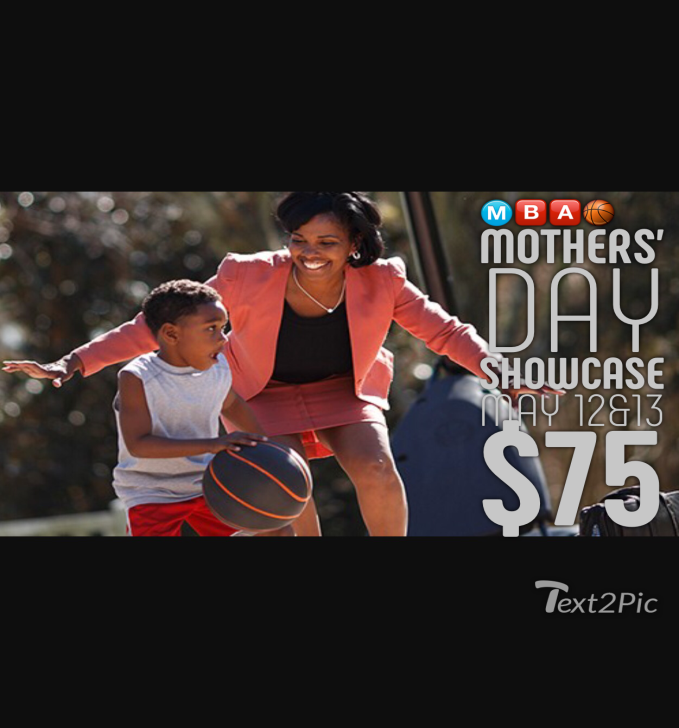 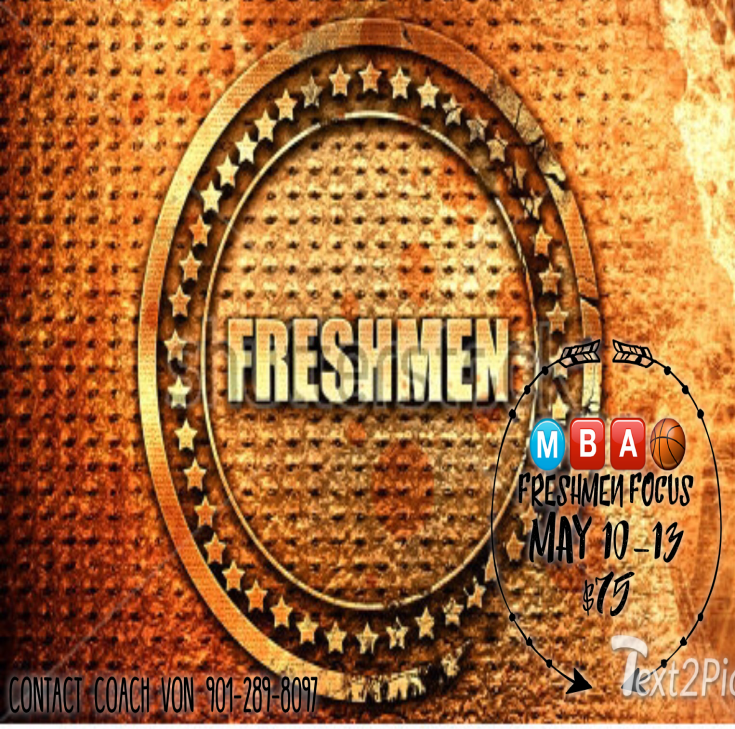 LOCATIONSTEAMSSCHEDULEGYMADDRESSFAIRLEY HIGH SCHOOL (FHS)4950 FAIRLEY RD.MIDDLE BAPTIST CHURCH (MBC)801 WHITEHAVEN LN.THE HEALING CATHEDRAL (THC)4523 ELVIS PRESLEY BLVD.6TH GRADE8TH GRADE POOL A8TH GRADE POOL B9TH GRADE POOL A9TH GRADE POOL BMBA1-1TEAM DEV. 8TH0-2BRANCHING OUT ELITE0-0MEMPHIS DRAGONS 9TH 0-2TEAM MAGIC ELITE 9TH 0-0MEMPHIS DRAGONS 6TH 0-2TEAM NO NAME 8TH 1-1MEMPHIS RISE 8TH 0-0MEMPHIS RISE 9TH 0-0MISSISSIPPI SPARTANS0-2TEAM MAGIC ELITE 2-0TEAM THAD2-0TEAM MAGIC ELITE 0-0MEMPHIS ROYALS2-0TNBC2-0 TEAM HEAT 20241-1PATRIOT ELITE0-0 TEAM NO NAME 6TH1-1TEAM DEV. 9TH 2-0 TEAM PAYNEDAYDATETIMEHOME TEAMAWAY TEAMDIVISIONLOCATIONFRI.5-125:30PMTEAM HEAT 2024MEMPHIS DRAGONS 6TH 6TH GRADEFHSFRI.5-126:20PMMEM. BASKETBALL ASSOC.MEMPHIS DRAGONS 6TH 6TH GRADEFHSFRI.5-127:10PMTEAM HEAT 2024TEAM MAGIC ELITE 6TH6TH GRADEFHSFRI.5-128:00PMTEAM DEVELOPMENT 9TH MEMPHIS DRAGONS 9TH 9TH GRADEFHSFRI.5-128:50PMMEMPHIS ROYALSMEMPHIS DRAGONS 9TH 9TH GRADEFHSFRI.5-125:30PMTEAM NO NAME 6THTEAM MAGIC ELITE 6TH6TH GRADEMBCFRI.5-126:20PMTEAM THADTEAM DEVELOPMENT 8TH8TH GRADEMBCFRI.5-127:10PMTEAM NO NAME 8THTEAM THAD8TH GRADEMBCFRI.5-128:00PMTEAM NO NAME 6THMEM. BASKETBALL ASSOC.6TH GRADEMBCFRI.5-128:50PMTEAM NO NAME 8THTEAM DEVELOPMENT 8TH8TH GRADEMBCFRI.5-125:50PMTEAM MAGIC ELITE 9THMISSISSIPPI SPARTANS9TH GRADETHCFRI.5-126:40PMTEAM DEVELOPMENT 9THMEMPHIS ROYALS9TH GRADETHCFRI.5-127:30PMMISSISSIPPI SPARTANSTNBC9TH GRADETHCFRI.5-128:20PMTEAM MAGIC ELITE 9THTNBC9TH GRADETHCSAT.5-1310:40AMTEAM MAGIC ELITEMEM. BASKETBALL ASSOC. 6TH 6TH GRADEMBCSAT.5-1311:30AMPATRIOT ELITEMEMPHIS RISE 9TH 9TH GRADEMBCSAT.5-1312:20PMMEMPHIS ROYALSMEMPHIS RISE 9TH 9TH GRADEMBCSAT.5-131:10PMBRANCHING OUT ELITEMEMPHIS RISE 8TH 8TH GRADEMBCSAT.5-132:00PMTEAM MAGIC ELITE 8THMEMPHIS RISE 8TH 8TH GRADEMBCSAT.5-132:50PMBRANCHING OUT ELITETEAM MAGIC ELITE8TH GRADEMBCSAT.5-133:40PM8TH GRADE B#38TH GRADE A#38TH GRADE MBCSAT.5-139:00AMTEAM PAYNETEAM HEAT 20246TH GRADEFHSSAT.5-139:50AMTEAM PAYNEMEMPHIS DRAGONS6TH GRADEFHSSAT.5-1310:40AMTEAM NO NAME 6TH TEAM HEAT 20246TH GRADEFHSSAT.5-1311:30PM6TH GRADE CHAMPIONSHIP6TH GRADE CHAMPIONSHIP6TH GRADEFHSSAT.5-1312:30PM6TH GRADE 3RD PLACE6TH GRADE 3RD PLACE GAME6TH GRADEFHSSAT.5-131:20PMPATRIOT ELITETEAM DEVELOPMENT 9TH 9TH GRADEFHSSAT.5-132:10PM9TH GRADE A#29TH GRADE A#39TH GRADEFHSSAT.5-133:00PM9TH GRADE A#49TH GRADE A#59TH GRADEFHSSAT.5-133:50PM9TH GRADE A#1MISSISSIPPI SPARTANS9TH GRADEFHSSAT.5-134:40PM8TH GRADE B#18TH GRADE A#28TH GRADE FHSSAT.5-135:30PM8TH GRADE A#18TH GRADE B#28TH GRADEFHSSAT.5-136:20PMTNBCWINNER OF 2:10PM GAME9TH GRADEFHSSAT.5-137:30PM8TH GRADE CHAMPIONSHIP8TH GRADE CHAMPIONSHIP8TH GRADE FHSSAT.5-138:30PM9TH GRADE CHAMPIONSHIP9TH GRADE CHAMPIONSHIP9TH GRADEFHS